ПРИКАЗ № 137-ВИНа основании поступивших заявлений и документов в соответствии с п. 9.2.10 Устава Ассоциации СРО «Нефтегазстрой-Альянс»:ПРИКАЗЫВАЮВнести в реестр членов Ассоциации в отношении ООО «ЦЕНТР-АЗС-Сервис» (ИНН 5050085425), номер в реестре членов Ассоциации - 266:Генеральный директор                                                                                                   А.А. Ходус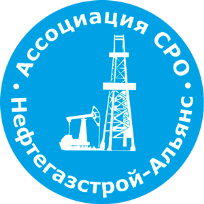 Ассоциация саморегулируемая организация«Объединение строителей объектов топливно-энергетического комплекса «Нефтегазстрой-Альянс»Российская Федерация, 107045, Москва, Ананьевский переулок, д.5, стр.3тел.: +7 (495) 608-32-75; http://www.np-ngsa.ru; mail:info@np-ngsa.ruРоссийская Федерация, 107045, Москва, Ананьевский переулок, д.5, стр.3тел.: +7 (495) 608-32-75; http://www.np-ngsa.ru; mail:info@np-ngsa.ruОб изменении сведений, содержащихся в реестре членов01.08.2022 г.Категория сведенийСведенияМесто нахождения юридического лица и его адрес125212, г. Москва, вн. тер. г. муниципальный округ Головинский, б-р Кронштадтский , д. 7А, стр. 2, помещ. 2/2